Приём врача-терапевтаПриём врача-эндокринолога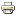 Приём врача-неврологаПриём врача-гастроэнтерологаПриём врача-дерматовенерологаПриём врача-профпатологаПриём врача-офтальмологаПриём врача-акушера-гинекологаПриём врача-отоларингологаПриём врача-ревматолога№ п/пНаименование медицинской услугиТариф (руб.)Врач общей практикиВрач общей практикиВрач общей практики1первичный приём499,002повторный приём479,003на дому1030,00№ п/пНаименование медицинской услугиТариф (руб.)1первичный приём499,002повторный приём479,003на дому1030,00№ п/пНаименование медицинской услугиТариф (руб.)1первичный приём380,002повторный приём364,00№ п/пНаименование медицинской услугиТариф (руб.)1первичный приём525,002повторный приём503,003на дому929,00№ п/пНаименование медицинской услугиТариф (руб.)1первичный приём269,002повторный приём257,00№ п/пНаименование медицинской услугиТариф (руб.)1первичный приём427,002повторный приём410,00№ п/пНаименование медицинской услугиТариф (руб.)1приём240,00№ п/пНаименование медицинской услугиТариф (руб.)1Консультативный приём врача-отоларинголога:Консультативный приём врача-отоларинголога:1а) первичный приём460,001б) повторный приём441,001в) на дому974,002Определение остроты зрения173,003Подбор очков173,004Рефрактометрия173,005Тонометрия (измерение внутри глазного давления)193,006Биомикроскопия176,007Офтальмоскопия (исследование глазного дна)188,008Исследование критической частоты слияния мелькания173,009Периметрия (определение полей зрения)173,0010Определение объема аккомодации173,0011Скиоскопия173,0012Определение цветоощущения63,0013Удаление инородных тел из переднего отрезка глаза256,0014Промывание слезных путей248,00№ п/пНаименование медицинской услугиТариф (руб.)1Приём врача-акушера-гинеколога410,002Первичный приём (для беременных)518,003Повторный приём (для беременных)325,004Медикаментозный аборт5555,005Медикаментозный аборт с ультразвуковым исследованием6790,006Кольпоскопия555,007Биопсия из эрозированного участка шейки матки680,008Диатермопунктура шейки матки515,009Лечение эрозии шейки матки препаратом "Солковагин"944,0010Диатермокоагуляция шейки матки700,0011Введение внутриматочной спирали1255,0012Удаление внутриматочной спирали804,0012Лекция о контрацепции111,0013Ванночки275,0014Введение тампона245,0015Введение/смена пессария585,0016Приём акушерки смотрового кабинета214,0019Удаление полипа из цервикального канала (с выскабливанием шейки матки)873,0020Лечение эрозии матки (радиохирургическим путем)753,0021Электроэкцизия шейки матки (радиохирургическим путем)1010,0022Удаление полипа из цервикального канала (радиохирургическим путем)940,0023Лечение шейки матки (радиохирургическим путем)720,0024Биопсия из эрозированного участка шейки матки (радиохирургическим путем)805,00№ п/пНаименование медицинской услугиТариф (руб.)1Приём врача-отоларинголога:Приём врача-отоларинголога:1а) первичный приём515,001б) повторный приём473,002Промывание серной пробки243,003Обработка зева:Обработка зева:3а) препаратом "Люголь"140,003б) препаратом "Биопарокс"180,004Продувание слуховых труб по Политтцеру195,005Введение лекарственных препаратов в слизистую носа207,006Массаж барабанной перепонки200,007Введение облепихового масла в гортань218,008Промывание лакун миндалин при хроническом тонзилите287,00№ п/пНаименование медицинской услугиНаименование медицинской услугиТариф (руб.)Тариф (руб.)Тариф (руб.)1Приём врача-ревматолога в поликлиникеПриём врача-ревматолога в поликлиникеПриём врача-ревматолога в поликлиникеПриём врача-ревматолога в поликлиникеПриём врача-ревматолога в поликлинике1а) первичный приёма) первичный приём330,00330,00330,001б) повторныйб) повторный295,00295,00295,002Консультативный приём врача-ревматологаКонсультативный приём врача-ревматолога600,00600,00600,003Консультативный приём врача-ревматолога с выездом на домКонсультативный приём врача-ревматолога с выездом на дом1200,001200,001200,004Внутрисуставная пункция:Внутрисуставная пункция:Внутрисуставная пункция:Внутрисуставная пункция:Внутрисуставная пункция:4а) с дипроспанома) с дипроспаном722,00722,00722,004б) с кеналогомб) с кеналогом634,00634,00634,004в) без стоимости лекарствав) без стоимости лекарства500,00500,00500,005Параартикулярная пункция:Параартикулярная пункция:Параартикулярная пункция:Параартикулярная пункция:Параартикулярная пункция:5а) с дипроспанома) с дипроспаном647,00647,00647,005б) без стоимости лекарстваб) без стоимости лекарства447,00447,00447,006Паравертебральная пункция:Паравертебральная пункция:6а) с дипроспанома) с дипроспаном647,00647,00647,006б) без стоимости лекарстваб) без стоимости лекарства447,00447,00447,007Пункция мелких суставов (1 сустав):Пункция мелких суставов (1 сустав):Пункция мелких суставов (1 сустав):Пункция мелких суставов (1 сустав):Пункция мелких суставов (1 сустав):7а) с дипроспанома) с дипроспаном358,00358,00358,007б) без стоимости лекарстваб) без стоимости лекарства158,00158,00158,008Пункция мелких суставов (2 сустава):Пункция мелких суставов (2 сустава):Пункция мелких суставов (2 сустава):Пункция мелких суставов (2 сустава):Пункция мелких суставов (2 сустава):8а) с дипроспанома) с дипроспаном454,00454,00454,008б) без стоимости лекарстваб) без стоимости лекарства254,00254,00254,009Пункция мелких суставов (3 сустава):Пункция мелких суставов (3 сустава):Пункция мелких суставов (3 сустава):Пункция мелких суставов (3 сустава):Пункция мелких суставов (3 сустава):9а) с дипроспанома) с дипроспаном551,00551,00551,009б) без стоимости лекарстваб) без стоимости лекарства351,00351,00351,009Наименование медицинской услугиНаименование медицинской услугиТариф (руб.)Тариф (руб.)Тариф (руб.)Терапевтическая помощьТерапевтическая помощьТерапевтическая помощьТерапевтическая помощьТерапевтическая помощьТерапевтическая помощьТерапевтическая помощь1Приём врача-стоматологаПриём врача-стоматологаПриём врача-стоматологаПриём врача-стоматологаПриём врача-стоматолога230,002Местная анестезия препаратом "Ультракаин"Местная анестезия препаратом "Ультракаин"Местная анестезия препаратом "Ультракаин"Местная анестезия препаратом "Ультракаин"Местная анестезия препаратом "Ультракаин"260,00Лечение кариесаЛечение кариесаЛечение кариесаЛечение кариесаЛечение кариесаЛечение кариесаЛечение кариеса3Наложение пломбы при поверхностном или среднем кариесе с использованием стоматологических материалов:Наложение пломбы при поверхностном или среднем кариесе с использованием стоматологических материалов:Наложение пломбы при поверхностном или среднем кариесе с использованием стоматологических материалов:Наложение пломбы при поверхностном или среднем кариесе с использованием стоматологических материалов:Наложение пломбы при поверхностном или среднем кариесе с использованием стоматологических материалов:Наложение пломбы при поверхностном или среднем кариесе с использованием стоматологических материалов:3а) "Филтек SUPREME TX"а) "Филтек SUPREME TX"а) "Филтек SUPREME TX"а) "Филтек SUPREME TX"а) "Филтек SUPREME TX"590,003б) "Веридент"б) "Веридент"б) "Веридент"б) "Веридент"б) "Веридент"440,003в) "Харизма"в) "Харизма"в) "Харизма"в) "Харизма"в) "Харизма"465,003г) "Комполайт"г) "Комполайт"г) "Комполайт"г) "Комполайт"г) "Комполайт"4Наложение пломбы при глубоком кариесе с использованием стоматологических материалов:Наложение пломбы при глубоком кариесе с использованием стоматологических материалов:Наложение пломбы при глубоком кариесе с использованием стоматологических материалов:Наложение пломбы при глубоком кариесе с использованием стоматологических материалов:Наложение пломбы при глубоком кариесе с использованием стоматологических материалов:Наложение пломбы при глубоком кариесе с использованием стоматологических материалов:4а) "Филтек SUPREME TX"а) "Филтек SUPREME TX"а) "Филтек SUPREME TX"а) "Филтек SUPREME TX"а) "Филтек SUPREME TX"790,004б) "Веридент"б) "Веридент"б) "Веридент"б) "Веридент"б) "Веридент"640,004в) "Харизма"в) "Харизма"в) "Харизма"в) "Харизма"в) "Харизма"665,005Наложение пломбы при глубоком кариесе с лечебной прокладкой с использованием стоматологических материалов:Наложение пломбы при глубоком кариесе с лечебной прокладкой с использованием стоматологических материалов:Наложение пломбы при глубоком кариесе с лечебной прокладкой с использованием стоматологических материалов:Наложение пломбы при глубоком кариесе с лечебной прокладкой с использованием стоматологических материалов:Наложение пломбы при глубоком кариесе с лечебной прокладкой с использованием стоматологических материалов:Наложение пломбы при глубоком кариесе с лечебной прокладкой с использованием стоматологических материалов:5а) "Филтек SUPREME TX"а) "Филтек SUPREME TX"а) "Филтек SUPREME TX"а) "Филтек SUPREME TX"а) "Филтек SUPREME TX"825,005б) "Веридент"б) "Веридент"б) "Веридент"б) "Веридент"б) "Веридент"680,005в) "Харизма"в) "Харизма"в) "Харизма"в) "Харизма"в) "Харизма"700,006Пломбирование канала однокорневого зуба пастой "АН плюс"Пломбирование канала однокорневого зуба пастой "АН плюс"Пломбирование канала однокорневого зуба пастой "АН плюс"Пломбирование канала однокорневого зуба пастой "АН плюс"Пломбирование канала однокорневого зуба пастой "АН плюс"270,007Пломбирование канала однокорневого зуба пастой "Форфенан"Пломбирование канала однокорневого зуба пастой "Форфенан"Пломбирование канала однокорневого зуба пастой "Форфенан"Пломбирование канала однокорневого зуба пастой "Форфенан"Пломбирование канала однокорневого зуба пастой "Форфенан"250,008Пломбирование канала однокорневого зуба пастой "Форфенан" с применением гуттаперчивых штифтовПломбирование канала однокорневого зуба пастой "Форфенан" с применением гуттаперчивых штифтовПломбирование канала однокорневого зуба пастой "Форфенан" с применением гуттаперчивых штифтовПломбирование канала однокорневого зуба пастой "Форфенан" с применением гуттаперчивых штифтовПломбирование канала однокорневого зуба пастой "Форфенан" с применением гуттаперчивых штифтов340,009Пломбирование канала однокорневого зуба пастой "АН плюс" с применением гуттаперчивых штифтовПломбирование канала однокорневого зуба пастой "АН плюс" с применением гуттаперчивых штифтовПломбирование канала однокорневого зуба пастой "АН плюс" с применением гуттаперчивых штифтовПломбирование канала однокорневого зуба пастой "АН плюс" с применением гуттаперчивых штифтовПломбирование канала однокорневого зуба пастой "АН плюс" с применением гуттаперчивых штифтов365,0010Постановка анкерного штифта при восстановлении формы зубаПостановка анкерного штифта при восстановлении формы зубаПостановка анкерного штифта при восстановлении формы зубаПостановка анкерного штифта при восстановлении формы зубаПостановка анкерного штифта при восстановлении формы зуба225,00Лечение пульпита, периодонтитаЛечение пульпита, периодонтитаЛечение пульпита, периодонтитаЛечение пульпита, периодонтитаЛечение пульпита, периодонтитаЛечение пульпита, периодонтитаЛечение пульпита, периодонтита11Лечение пульпита, периодонтита однокорневого зуба (одно посещение):Лечение пульпита, периодонтита однокорневого зуба (одно посещение):Лечение пульпита, периодонтита однокорневого зуба (одно посещение):Лечение пульпита, периодонтита однокорневого зуба (одно посещение):Лечение пульпита, периодонтита однокорневого зуба (одно посещение):Лечение пульпита, периодонтита однокорневого зуба (одно посещение):11а) "Филтек SUPREME TX"а) "Филтек SUPREME TX"а) "Филтек SUPREME TX"а) "Филтек SUPREME TX"а) "Филтек SUPREME TX"1743,0011б) "Веридент"б) "Веридент"б) "Веридент"б) "Веридент"б) "Веридент"1590,0011в) "Харизма"в) "Харизма"в) "Харизма"в) "Харизма"в) "Харизма"1615,0012Лечение пульпита, перидонтита двухкорневого зуба (одно посещение):Лечение пульпита, перидонтита двухкорневого зуба (одно посещение):Лечение пульпита, перидонтита двухкорневого зуба (одно посещение):Лечение пульпита, перидонтита двухкорневого зуба (одно посещение):Лечение пульпита, перидонтита двухкорневого зуба (одно посещение):Лечение пульпита, перидонтита двухкорневого зуба (одно посещение):12а) "Филтек SUPREME TX"а) "Филтек SUPREME TX"а) "Филтек SUPREME TX"а) "Филтек SUPREME TX"а) "Филтек SUPREME TX"2145,0012б) "Веридент"б) "Веридент"б) "Веридент"б) "Веридент"б) "Веридент"1992,0012в) "Харизма"в) "Харизма"в) "Харизма"в) "Харизма"в) "Харизма"2015,0013Лечение пульпита, периодонтита трехкорневого зуба (одно посещение):Лечение пульпита, периодонтита трехкорневого зуба (одно посещение):Лечение пульпита, периодонтита трехкорневого зуба (одно посещение):Лечение пульпита, периодонтита трехкорневого зуба (одно посещение):Лечение пульпита, периодонтита трехкорневого зуба (одно посещение):Лечение пульпита, периодонтита трехкорневого зуба (одно посещение):13а) "Филтек SUPREME TX"а) "Филтек SUPREME TX"а) "Филтек SUPREME TX"а) "Филтек SUPREME TX"а) "Филтек SUPREME TX"2548,0013б) "Веридент"б) "Веридент"б) "Веридент"б) "Веридент"б) "Веридент"2400,0013в) "Харизма"в) "Харизма"в) "Харизма"в) "Харизма"в) "Харизма"2420,0014Распломбирование одного канала зуба, запломбированного:Распломбирование одного канала зуба, запломбированного:Распломбирование одного канала зуба, запломбированного:Распломбирование одного канала зуба, запломбированного:Распломбирование одного канала зуба, запломбированного:Распломбирование одного канала зуба, запломбированного:14а) пастой на окись-цинковой основеа) пастой на окись-цинковой основеа) пастой на окись-цинковой основеа) пастой на окись-цинковой основеа) пастой на окись-цинковой основе790,0014б) резорцин-формалиновой пастойб) резорцин-формалиновой пастойб) резорцин-формалиновой пастойб) резорцин-формалиновой пастойб) резорцин-формалиновой пастой790,00Хирургическая помощьХирургическая помощьХирургическая помощьХирургическая помощьХирургическая помощьХирургическая помощьХирургическая помощь15Удаление зуба - простоеУдаление зуба - простоеУдаление зуба - простоеУдаление зуба - простоеУдаление зуба - простое323,0016Удаление зуба - сложноеУдаление зуба - сложноеУдаление зуба - сложноеУдаление зуба - сложноеУдаление зуба - сложное585,00№ п/пНаименование медицинской услугиНаименование медицинской услугиНаименование медицинской услугиНаименование медицинской услугиНаименование медицинской услугиТариф (руб.)Съемные пластиночные протезы из пластмассы (материалы отечественного производства)Съемные пластиночные протезы из пластмассы (материалы отечественного производства)Съемные пластиночные протезы из пластмассы (материалы отечественного производства)Съемные пластиночные протезы из пластмассы (материалы отечественного производства)Съемные пластиночные протезы из пластмассы (материалы отечественного производства)Съемные пластиночные протезы из пластмассы (материалы отечественного производства)Съемные пластиночные протезы из пластмассы (материалы отечественного производства)1Изготовление съемного протеза с одним зубом из пластмассыИзготовление съемного протеза с одним зубом из пластмассыИзготовление съемного протеза с одним зубом из пластмассы1814,001814,001814,002То же с 2 зубамиТо же с 2 зубамиТо же с 2 зубами1939,001939,001939,003То же с 3 зубамиТо же с 3 зубамиТо же с 3 зубами2046,002046,002046,004То же с 4 зубамиТо же с 4 зубамиТо же с 4 зубами2231,002231,002231,005То же с 5 зубамиТо же с 5 зубамиТо же с 5 зубами2320,002320,002320,006То же с 6 зубамиТо же с 6 зубамиТо же с 6 зубами2440,002440,002440,007То же с 7 зубамиТо же с 7 зубамиТо же с 7 зубами2512,002512,002512,008То же с 8 зубамиТо же с 8 зубамиТо же с 8 зубами2605,002605,002605,009То же с 9 зубамиТо же с 9 зубамиТо же с 9 зубами2698,002698,002698,0010То же с 10 зубамиТо же с 10 зубамиТо же с 10 зубами2837,002837,002837,0011То же с 11 зубамиТо же с 11 зубамиТо же с 11 зубами2976,002976,002976,0012То же с 12 зубамиТо же с 12 зубамиТо же с 12 зубами3069,003069,003069,0013То же с 13 зубамиТо же с 13 зубамиТо же с 13 зубами3162,003162,003162,0014То же с 14 зубамиТо же с 14 зубамиТо же с 14 зубами3396,003396,003396,0015Постановка зубов для съемных протезов в анатомическом артикулятореПостановка зубов для съемных протезов в анатомическом артикулятореПостановка зубов для съемных протезов в анатомическом артикуляторе2672,002672,002672,0016Изготовление базиса литого из хромокобальтового сплаваИзготовление базиса литого из хромокобальтового сплаваИзготовление базиса литого из хромокобальтового сплава4428,004428,004428,0017То же из пластмассовогоТо же из пластмассовогоТо же из пластмассового1222,001222,001222,0018Изготовление мягкой прокладки к базисуИзготовление мягкой прокладки к базисуИзготовление мягкой прокладки к базису702,00702,00702,0019То же кламмера гнутого одноплечевогоТо же кламмера гнутого одноплечевогоТо же кламмера гнутого одноплечевого150,00150,00150,0020Изготовление литого армированияИзготовление литого армированияИзготовление литого армирования580,00580,00580,0021Изготовление базиса съемного пластиночного протеза из жидкотекучей пластмассыИзготовление базиса съемного пластиночного протеза из жидкотекучей пластмассыИзготовление базиса съемного пластиночного протеза из жидкотекучей пластмассы6261,006261,006261,0022Изготовление пластмассового базиса холодной полимеризации бюгельного протезаИзготовление пластмассового базиса холодной полимеризации бюгельного протезаИзготовление пластмассового базиса холодной полимеризации бюгельного протеза2749,002749,002749,0023Изготовление индивидуальной ложки из акриловых пластмассИзготовление индивидуальной ложки из акриловых пластмассИзготовление индивидуальной ложки из акриловых пластмасс1069,001069,001069,00Съемные пластиночные протезы из пластмассы (импортные материалы)Съемные пластиночные протезы из пластмассы (импортные материалы)Съемные пластиночные протезы из пластмассы (импортные материалы)Съемные пластиночные протезы из пластмассы (импортные материалы)Съемные пластиночные протезы из пластмассы (импортные материалы)Съемные пластиночные протезы из пластмассы (импортные материалы)Съемные пластиночные протезы из пластмассы (импортные материалы)1Изготовление съемного протеза с одним зубом из пластмассыИзготовление съемного протеза с одним зубом из пластмассыИзготовление съемного протеза с одним зубом из пластмассы1831,001831,001831,002То же с 2 зубамиТо же с 2 зубамиТо же с 2 зубами1988,001988,001988,003То же с 3 зубамиТо же с 3 зубамиТо же с 3 зубами2100,002100,002100,004То же с 4 зубамиТо же с 4 зубамиТо же с 4 зубами2210,002210,002210,005То же с 5 зубамиТо же с 5 зубамиТо же с 5 зубами2321,002321,002321,006То же с 6 зубамиТо же с 6 зубамиТо же с 6 зубами2481,002481,002481,007То же с 7 зубамиТо же с 7 зубамиТо же с 7 зубами2639,002639,002639,008То же с 8 зубамиТо же с 8 зубамиТо же с 8 зубами2717,002717,002717,009То же с 9 зубамиТо же с 9 зубамиТо же с 9 зубами2857,002857,002857,0010То же с 10 зубамиТо же с 10 зубамиТо же с 10 зубами3014,003014,003014,0011То же с 11 зубамиТо же с 11 зубамиТо же с 11 зубами3126,003126,003126,0012То же с 12 зубамиТо же с 12 зубамиТо же с 12 зубами3282,003282,003282,0013То же с 13 зубамиТо же с 13 зубамиТо же с 13 зубами3393,003393,003393,0014То же с 14 зубамиТо же с 14 зубамиТо же с 14 зубами4337,004337,004337,00Бюгельные протезыБюгельные протезыБюгельные протезыБюгельные протезыБюгельные протезыБюгельные протезыБюгельные протезы1Изготовление дуги верхней или нижней (каркаса)Изготовление дуги верхней или нижней (каркаса)Изготовление дуги верхней или нижней (каркаса)5225,005225,005225,002То же базиса литого ( вместо дуги)То же базиса литого ( вместо дуги)То же базиса литого ( вместо дуги)5497,005497,005497,003То же зуба литого в бюгельном протезеТо же зуба литого в бюгельном протезеТо же зуба литого в бюгельном протезе634,00634,00634,004То же зуба литого с пластмассовой фасеткой в бюгельном протезеТо же зуба литого с пластмассовой фасеткой в бюгельном протезеТо же зуба литого с пластмассовой фасеткой в бюгельном протезе809,00809,00809,005То же модели огнеупорнойТо же модели огнеупорнойТо же модели огнеупорной756,00756,00756,006То же кламмера опорноудерживающегоТо же кламмера опорноудерживающегоТо же кламмера опорноудерживающего586,00586,00586,007То же кламмера пружинистогоТо же кламмера пружинистогоТо же кламмера пружинистого603,00603,00603,008То же кламмера Роуча (Т-образного)То же кламмера Роуча (Т-образного)То же кламмера Роуча (Т-образного)603,00603,00603,009То же кламмера Джексона (кольцеобразного)То же кламмера Джексона (кольцеобразного)То же кламмера Джексона (кольцеобразного)382,00382,00382,0010То же кламмера двойногоТо же кламмера двойногоТо же кламмера двойного443,00443,00443,0011То же одного звена многозвеньевого кламмераТо же одного звена многозвеньевого кламмераТо же одного звена многозвеньевого кламмера428,00428,00428,0012То же накладки окклюзионной (лапки)То же накладки окклюзионной (лапки)То же накладки окклюзионной (лапки)312,00312,00312,0013То же петли для крепления с пластмассойТо же петли для крепления с пластмассойТо же петли для крепления с пластмассой122,00122,00122,0014То же седла (сетки) для крепления с пластмассойТо же седла (сетки) для крепления с пластмассойТо же седла (сетки) для крепления с пластмассой403,00403,00403,0015То же отростка когтеобразного (лапки шинирующей)То же отростка когтеобразного (лапки шинирующей)То же отростка когтеобразного (лапки шинирующей)403,00403,00403,0016То же ответвления, соединяющего элементаТо же ответвления, соединяющего элементаТо же ответвления, соединяющего элемента290,00290,00290,0017То же канта ограничительного для пластмассы в металлическом седлеТо же канта ограничительного для пластмассы в металлическом седлеТо же канта ограничительного для пластмассы в металлическом седле290,00290,00290,0018Замковое крепление в бюгельном протезе (1 единица)Замковое крепление в бюгельном протезе (1 единица)Замковое крепление в бюгельном протезе (1 единица)19Изготовление дублированной огнеупорной модели из импортных материалов на основе «силикона» с применением паковочной массы "M Gevest"Изготовление дублированной огнеупорной модели из импортных материалов на основе «силикона» с применением паковочной массы "M Gevest"Изготовление дублированной огнеупорной модели из импортных материалов на основе «силикона» с применением паковочной массы "M Gevest"3512,003512,003512,0020Изготовление модели из импортных материалов на основе (силикона) с применением поковочной массы "M Gevest"Изготовление модели из импортных материалов на основе (силикона) с применением поковочной массы "M Gevest"Изготовление модели из импортных материалов на основе (силикона) с применением поковочной массы "M Gevest"3970,003970,003970,0021ФрезерованиеФрезерованиеФрезерование4428,004428,004428,0022Бюгельный протез на огнеупорных моделяхБюгельный протез на огнеупорных моделяхБюгельный протез на огнеупорных моделях15430,0015430,0015430,0023Замена матрицы в замковом крепленииЗамена матрицы в замковом крепленииЗамена матрицы в замковом креплении1541,001541,001541,00Примечание: стоимость бюгельного протеза определяется как сумма цен на изготовление бюгельного протеза или литого базиса и съемного протеза с соответствующим количеством зубовПримечание: стоимость бюгельного протеза определяется как сумма цен на изготовление бюгельного протеза или литого базиса и съемного протеза с соответствующим количеством зубовПримечание: стоимость бюгельного протеза определяется как сумма цен на изготовление бюгельного протеза или литого базиса и съемного протеза с соответствующим количеством зубовНесъёмные протезы из стали и хромокобальтового сплаваНесъёмные протезы из стали и хромокобальтового сплаваНесъёмные протезы из стали и хромокобальтового сплаваНесъёмные протезы из стали и хромокобальтового сплаваНесъёмные протезы из стали и хромокобальтового сплаваНесъёмные протезы из стали и хромокобальтового сплаваНесъёмные протезы из стали и хромокобальтового сплава1Изготовление коронки штампованной стальной восстановительнойИзготовление коронки штампованной стальной восстановительнойИзготовление коронки штампованной стальной восстановительной916,00916,00916,002То же коронки штампованной стальной под опорноудерживающий кламмерТо же коронки штампованной стальной под опорноудерживающий кламмерТо же коронки штампованной стальной под опорноудерживающий кламмер1069,001069,001069,003То же коронки штампованной стальной с пластмассовой облицовкойТо же коронки штампованной стальной с пластмассовой облицовкойТо же коронки штампованной стальной с пластмассовой облицовкой1451,001451,001451,004То же коронки штампованной стальной с покрытием двуокисью титана и пластмассовой облицовкойТо же коронки штампованной стальной с покрытием двуокисью титана и пластмассовой облицовкойТо же коронки штампованной стальной с покрытием двуокисью титана и пластмассовой облицовкой5То же коронки пластмассовойТо же коронки пластмассовойТо же коронки пластмассовой916,00916,00916,006То же коронки пластмассовой со штифтомТо же коронки пластмассовой со штифтомТо же коронки пластмассовой со штифтом7То же коронки литой или зуба литого из хромокобальтового сплава в цельнолитом мостовидном протезеТо же коронки литой или зуба литого из хромокобальтового сплава в цельнолитом мостовидном протезеТо же коронки литой или зуба литого из хромокобальтового сплава в цельнолитом мостовидном протезе2291,002291,002291,008То же коронки литой или зуба литого из хромокобальтового сплава с пластмассовой облицовкой в цельнолитом мостовидном протезеТо же коронки литой или зуба литого из хромокобальтового сплава с пластмассовой облицовкой в цельнолитом мостовидном протезеТо же коронки литой или зуба литого из хромокобальтового сплава с пластмассовой облицовкой в цельнолитом мостовидном протезе2596,002596,002596,009То же коронки штампованной, спаянной со штифтом и облицованной пластмассойТо же коронки штампованной, спаянной со штифтом и облицованной пластмассойТо же коронки штампованной, спаянной со штифтом и облицованной пластмассой822,00822,00822,0010То же коронки литой или зуба литого из хромокобальтового сплава с облицовкой пиропластом, изолзитом и др.композитными материалами в цельнолитом мостовидном протезеТо же коронки литой или зуба литого из хромокобальтового сплава с облицовкой пиропластом, изолзитом и др.композитными материалами в цельнолитом мостовидном протезеТо же коронки литой или зуба литого из хромокобальтового сплава с облицовкой пиропластом, изолзитом и др.композитными материалами в цельнолитом мостовидном протезе1840,001840,001840,0011То же полукоронки из сталиТо же полукоронки из сталиТо же полукоронки из стали1145,001145,001145,0012То же полукоронки со штифтомТо же полукоронки со штифтомТо же полукоронки со штифтом1451,001451,001451,0013То же зуба литого из сталиТо же зуба литого из сталиТо же зуба литого из стали993,00993,00993,0014То же зуба литого из стали с пластмассовой фасеткойТо же зуба литого из стали с пластмассовой фасеткойТо же зуба литого из стали с пластмассовой фасеткой1145,001145,001145,0015То же зуба пластмассового в несъемном протезе из пластмассыТо же зуба пластмассового в несъемном протезе из пластмассыТо же зуба пластмассового в несъемном протезе из пластмассы840,00840,00840,0016То же зуба стального штифтового с кольцом и пластмассовой фасеткой по РичмондуТо же зуба стального штифтового с кольцом и пластмассовой фасеткой по РичмондуТо же зуба стального штифтового с кольцом и пластмассовой фасеткой по Ричмонду1832,001832,001832,0017То же лапки в мостовидном протезеТо же лапки в мостовидном протезеТо же лапки в мостовидном протезе534,00534,00534,0018То же вкладки культевой со штифтомТо же вкладки культевой со штифтомТо же вкладки культевой со штифтом1069,001069,001069,0019То же каппы пластмассовой 1 звеноТо же каппы пластмассовой 1 звеноТо же каппы пластмассовой 1 звено382,00382,00382,0020Восстановление пластмассовой облицовкой коронки или фасеткиВосстановление пластмассовой облицовкой коронки или фасеткиВосстановление пластмассовой облицовкой коронки или фасетки382,00382,00382,0021Изготовление штанги Румпеля стальной или из хромокобальтового сплава с двумя пайкамиИзготовление штанги Румпеля стальной или из хромокобальтового сплава с двумя пайкамиИзготовление штанги Румпеля стальной или из хромокобальтового сплава с двумя пайками611,00611,00611,0022То же контрштанги литойТо же контрштанги литойТо же контрштанги литой611,00611,00611,0023Спайки деталей (одна спайка)Спайки деталей (одна спайка)Спайки деталей (одна спайка)916,00916,00916,0024Изготовление вкладки из хромокобальтового сплаваИзготовление вкладки из хромокобальтового сплаваИзготовление вкладки из хромокобальтового сплава2291,002291,002291,0025Изготовление культевой вкладки с использованием пластмассы DuraLayИзготовление культевой вкладки с использованием пластмассы DuraLayИзготовление культевой вкладки с использованием пластмассы DuraLay2596,002596,002596,00Фарфоровые и металлокерамические протезыФарфоровые и металлокерамические протезыФарфоровые и металлокерамические протезыФарфоровые и металлокерамические протезыФарфоровые и металлокерамические протезыФарфоровые и металлокерамические протезыФарфоровые и металлокерамические протезы1Изготовление коронки металлокерамической или зуба на основе массы "IPS".Изготовление коронки металлокерамической или зуба на основе массы "IPS".Изготовление коронки металлокерамической или зуба на основе массы "IPS".4800,004800,004800,002Изготовление коронки металлокерамической или зуба на основе массы "Норитаки"Изготовление коронки металлокерамической или зуба на основе массы "Норитаки"Изготовление коронки металлокерамической или зуба на основе массы "Норитаки"4624,004624,004624,003Металлопластмассовая коронка (облицовка "Суперпонт")Металлопластмассовая коронка (облицовка "Суперпонт")Металлопластмассовая коронка (облицовка "Суперпонт")2358,002358,002358,004Изготовление коронки металлокерамической или зуба с культевой вкладкой или штифтомИзготовление коронки металлокерамической или зуба с культевой вкладкой или штифтомИзготовление коронки металлокерамической или зуба с культевой вкладкой или штифтом5200,005200,005200,00Прочие работыПрочие работыПрочие работыПрочие работыПрочие работыПрочие работыПрочие работы1Устранение одного перелома базиса в протезеУстранение одного перелома базиса в протезеУстранение одного перелома базиса в протезе275,00275,00275,002То же двух переломов протезаТо же двух переломов протезаТо же двух переломов протеза385,00385,00385,003Снятие или цементировка старой коронкиСнятие или цементировка старой коронкиСнятие или цементировка старой коронки165,00165,00165,004Снятие слепка из альгинатных материалов (1 слепок)Снятие слепка из альгинатных материалов (1 слепок)Снятие слепка из альгинатных материалов (1 слепок)385,00385,00385,005Изготовление диагностической модели c применением «супергипса»Изготовление диагностической модели c применением «супергипса»Изготовление диагностической модели c применением «супергипса»85,0085,0085,006Замена или установка, или перенос одного кламмераЗамена или установка, или перенос одного кламмераЗамена или установка, или перенос одного кламмера605,00605,00605,007То же двух кламмеровТо же двух кламмеровТо же двух кламмеров660,00660,00660,008Первичный осмотр больногоПервичный осмотр больногоПервичный осмотр больного275,00275,00275,009Расчет диагностических моделейРасчет диагностических моделейРасчет диагностических моделей550,00550,00550,0010Перебазировка старого съемного протезаПеребазировка старого съемного протезаПеребазировка старого съемного протеза550,00550,00550,0011Пришлифовка от 2-х до 4-х зубов, сепарацияПришлифовка от 2-х до 4-х зубов, сепарацияПришлифовка от 2-х до 4-х зубов, сепарация165,00165,00165,0012Слепок гипсовыйСлепок гипсовыйСлепок гипсовый77,0077,0077,0013Замена или установка в протезе одного дополнительного зуба из пластмассыЗамена или установка в протезе одного дополнительного зуба из пластмассыЗамена или установка в протезе одного дополнительного зуба из пластмассы358,00358,00358,0014То же 2-х зубовТо же 2-х зубовТо же 2-х зубов396,00396,00396,0015То же 3-х зубовТо же 3-х зубовТо же 3-х зубов441,00441,00441,0016То же 4-х зубовТо же 4-х зубовТо же 4-х зубов485,00485,00485,0017Замена или установка в протезе одного дополнительного зуба из фарфораЗамена или установка в протезе одного дополнительного зуба из фарфораЗамена или установка в протезе одного дополнительного зуба из фарфора310,00310,00310,0018То же 2-х зубовТо же 2-х зубовТо же 2-х зубов395,00395,00395,0019То же 3-х зубовТо же 3-х зубовТо же 3-х зубов479,00479,00479,0020То же 4-х зубовТо же 4-х зубовТо же 4-х зубов564,00564,00564,0021Снятие одного слепка из силиконового материалаСнятие одного слепка из силиконового материалаСнятие одного слепка из силиконового материала441,00441,00441,0022Анестезия "Ультракаин"Анестезия "Ультракаин"Анестезия "Ультракаин"330,00330,00330,0023Снятие металлокерамической или цельнолитой коронкиСнятие металлокерамической или цельнолитой коронкиСнятие металлокерамической или цельнолитой коронки440,00440,00440,0024Фиксация коронки на иономерный цементФиксация коронки на иономерный цементФиксация коронки на иономерный цемент275,00275,00275,0025Изоляция торусаИзоляция торусаИзоляция торуса165,00165,00165,0026Композитное износостойкое покрытие нитридом титана стальных конструкций зубных протезов:Композитное износостойкое покрытие нитридом титана стальных конструкций зубных протезов:Композитное износостойкое покрытие нитридом титана стальных конструкций зубных протезов:26Коронки стальные: обыкновенная, восстановительная, бюгельная, с пластмассовой облицовкой, штифтовый зуб, литой зуб с фасеткой (1 единица)Коронки стальные: обыкновенная, восстановительная, бюгельная, с пластмассовой облицовкой, штифтовый зуб, литой зуб с фасеткой (1 единица)Коронки стальные: обыкновенная, восстановительная, бюгельная, с пластмассовой облицовкой, штифтовый зуб, литой зуб с фасеткой (1 единица)137,00137,00137,0026Кламмер круглыйКламмер круглыйКламмер круглый69,0069,0069,0026Напыленный кламмерНапыленный кламмерНапыленный кламмер107,00107,00107,0027Композитное износостойкое покрытие нитридом циркония стальных конструкций зубных протезов:Композитное износостойкое покрытие нитридом циркония стальных конструкций зубных протезов:Композитное износостойкое покрытие нитридом циркония стальных конструкций зубных протезов:27Коронки стальные: обыкновенная, восстановительная, бюгельная, с пластмассовой облицовкой, штифтовый зуб, литой зуб с фасеткой (1 единица)Коронки стальные: обыкновенная, восстановительная, бюгельная, с пластмассовой облицовкой, штифтовый зуб, литой зуб с фасеткой (1 единица)Коронки стальные: обыкновенная, восстановительная, бюгельная, с пластмассовой облицовкой, штифтовый зуб, литой зуб с фасеткой (1 единица)350,00350,00350,0027Напыленный кламмерНапыленный кламмерНапыленный кламмер229,00229,00229,0028Изготовление нейлоновых протезов:Изготовление нейлоновых протезов:Изготовление нейлоновых протезов:28Изготовление нейлонового протеза до 3-х зубовИзготовление нейлонового протеза до 3-х зубовИзготовление нейлонового протеза до 3-х зубов19538,0019538,0019538,0028Изготовление нейлонового протеза от 3-х зубовИзготовление нейлонового протеза от 3-х зубовИзготовление нейлонового протеза от 3-х зубов23265,0023265,0023265,0028Изготовление полного нейлонового протезаИзготовление полного нейлонового протезаИзготовление полного нейлонового протеза30119,0030119,0030119,00Примечание: при срочном изготовлении зубных протезов оплата увеличивается на 50% к стоимости протезаПримечание: при срочном изготовлении зубных протезов оплата увеличивается на 50% к стоимости протезаПримечание: при срочном изготовлении зубных протезов оплата увеличивается на 50% к стоимости протеза№ п/пНаименование медицинской услугиНаименование медицинской услугиНаименование медицинской услугиТариф (руб.)Тариф (руб.)Тариф (руб.)1Рентгенография зубаРентгенография зубаРентгенография зуба162,00162,00162,002Рентгенография челюсти (панорамный снимок)Рентгенография челюсти (панорамный снимок)Рентгенография челюсти (панорамный снимок)232,00232,00232,003Флюорография профилактическаяФлюорография профилактическаяФлюорография профилактическая110,00110,00110,004Флюорография в 1-й проекцииФлюорография в 1-й проекцииФлюорография в 1-й проекции168,00168,00168,005Флюорография в 2-х проекцияхФлюорография в 2-х проекцияхФлюорография в 2-х проекциях236,00236,00236,006Флюорография в 3-х проекцияхФлюорография в 3-х проекцияхФлюорография в 3-х проекциях312,00312,00312,007Маммография двух молочных желез в 2-х проекцияхМаммография двух молочных желез в 2-х проекцияхМаммография двух молочных желез в 2-х проекциях400,00400,00400,008Рентгенография грудной клетки в одной проекцииРентгенография грудной клетки в одной проекцииРентгенография грудной клетки в одной проекции309,00309,00309,009Рентгенография грудной клетки в двух проекцияхРентгенография грудной клетки в двух проекцияхРентгенография грудной клетки в двух проекциях478,00478,00478,0010Рентгенография ключицыРентгенография ключицыРентгенография ключицы286,00286,00286,0011Рентгенография реберРентгенография реберРентгенография ребер560,00560,00560,0012Рентгенография черепа в 2-х проекцияхРентгенография черепа в 2-х проекцияхРентгенография черепа в 2-х проекциях454,00454,00454,0013Рентгенография костей носа в 2-х проекцияхРентгенография костей носа в 2-х проекцияхРентгенография костей носа в 2-х проекциях478,00478,00478,0014Рентгенография отделов скелета и позвоночника в 1-й проекцииРентгенография отделов скелета и позвоночника в 1-й проекцииРентгенография отделов скелета и позвоночника в 1-й проекции300,00300,00300,0015Рентгенография отделов скелета и позвоночника в 2-х проекцияхРентгенография отделов скелета и позвоночника в 2-х проекцияхРентгенография отделов скелета и позвоночника в 2-х проекциях438,00438,00438,0016Рентгенография придаточных пазух носаРентгенография придаточных пазух носаРентгенография придаточных пазух носа286,00286,00286,0017Рентгенография брюшной полостиРентгенография брюшной полостиРентгенография брюшной полости467,00467,00467,0018Рентгенография костей тазаРентгенография костей тазаРентгенография костей таза309,00309,00309,0019Рентгенография сердца, диафрагмыРентгенография сердца, диафрагмыРентгенография сердца, диафрагмы620,00620,00620,0020Рентгенография желудкаРентгенография желудкаРентгенография желудка701,00701,00701,0021ИрригоскопияИрригоскопияИрригоскопия1226,001226,001226,00№ п/пНаименование медицинской услугиНаименование медицинской услугиНаименование медицинской услугиТариф (руб.)Тариф (руб.)Тариф (руб.)1ЭзофагоскопияЭзофагоскопияЭзофагоскопия1133,001133,001133,002ЭзофагогастроскопияЭзофагогастроскопияЭзофагогастроскопия1365,001365,001365,003ЭзофагогастродуоденоскопияЭзофагогастродуоденоскопияЭзофагогастродуоденоскопия1520,001520,001520,004Эзофагогастродуоденоскопия с биопсиейЭзофагогастродуоденоскопия с биопсиейЭзофагогастродуоденоскопия с биопсией1685,001685,001685,00№ п/пНаименование медицинской услугиНаименование медицинской услугиНаименование медицинской услугиТариф (руб.)Тариф (руб.)Тариф (руб.)Ультразвуковая диагностикаУльтразвуковая диагностикаУльтразвуковая диагностикаУльтразвуковая диагностикаУльтразвуковая диагностикаУльтразвуковая диагностикаУльтразвуковая диагностика11Ультразвуковое исследование печени, желчного пузыряУльтразвуковое исследование печени, желчного пузыряУльтразвуковое исследование печени, желчного пузыря512,00512,0022Ультразвуковое исследование поджелудочной железыУльтразвуковое исследование поджелудочной железыУльтразвуковое исследование поджелудочной железы512,00512,0033Ультразвуковое исследование селезенкиУльтразвуковое исследование селезенкиУльтразвуковое исследование селезенки511,00511,0044Ультразвуковое исследование почек и надпочечниковУльтразвуковое исследование почек и надпочечниковУльтразвуковое исследование почек и надпочечников511,00511,0055Допплерография сосудов со спектральным анализомДопплерография сосудов со спектральным анализомДопплерография сосудов со спектральным анализом1222,001222,0066Ультразвуковое исследование предстательной железы и яичек (без трансректального обследования)Ультразвуковое исследование предстательной железы и яичек (без трансректального обследования)Ультразвуковое исследование предстательной железы и яичек (без трансректального обследования)512,00512,0077Ультразвуковое исследование гинекологическое (без трансвагинального обследования)Ультразвуковое исследование гинекологическое (без трансвагинального обследования)Ультразвуковое исследование гинекологическое (без трансвагинального обследования)597,00597,0088Ультразвуковое исследование гинекологическое (с трансвагинальным обследованием)Ультразвуковое исследование гинекологическое (с трансвагинальным обследованием)Ультразвуковое исследование гинекологическое (с трансвагинальным обследованием)611,00611,0099Ультразвуковое исследование беременности 1-й триместр (без трансвагинального обследования)Ультразвуковое исследование беременности 1-й триместр (без трансвагинального обследования)Ультразвуковое исследование беременности 1-й триместр (без трансвагинального обследования)682,00682,001010Ультразвуковое исследование беременности 1-й триместр (с трансвагинальным обследованием)Ультразвуковое исследование беременности 1-й триместр (с трансвагинальным обследованием)Ультразвуковое исследование беременности 1-й триместр (с трансвагинальным обследованием)695,00695,001111Ультразвуковое исследование щитовидной железыУльтразвуковое исследование щитовидной железыУльтразвуковое исследование щитовидной железы430,00430,001212Ультразвуковое исследование молочной железыУльтразвуковое исследование молочной железыУльтразвуковое исследование молочной железы513,00513,001313Ультразвуковое исследование двух молочных железУльтразвуковое исследование двух молочных железУльтразвуковое исследование двух молочных желез762,00762,001414Ультразвуковое исследование лимфатических узловУльтразвуковое исследование лимфатических узловУльтразвуковое исследование лимфатических узлов511,00511,001515Ультразвуковое исследование слюнных железУльтразвуковое исследование слюнных железУльтразвуковое исследование слюнных желез511,00511,001616Ультразвуковое исследование мочевого пузыряУльтразвуковое исследование мочевого пузыряУльтразвуковое исследование мочевого пузыря352,00352,00Функциональная диагностикаФункциональная диагностикаФункциональная диагностикаФункциональная диагностикаФункциональная диагностикаФункциональная диагностикаФункциональная диагностика11ЭлектрокардиографияЭлектрокардиографияЭлектрокардиография180,00180,0022Электрокардиография с физической нагрузкойЭлектрокардиография с физической нагрузкойЭлектрокардиография с физической нагрузкой350,00350,0033Электрокардиография на домуЭлектрокардиография на домуЭлектрокардиография на дому230,00230,0044Электрокардиография профилактическаяЭлектрокардиография профилактическаяЭлектрокардиография профилактическая120,00120,0055СпирографияСпирографияСпирография300,00300,0066Спирография с бронхолитикамиСпирография с бронхолитикамиСпирография с бронхолитиками385,00385,0077ПневмотахометрияПневмотахометрияПневмотахометрия65,0065,0088РеовазографияРеовазографияРеовазография330,00330,0099Реовазография с нитроглицериномРеовазография с нитроглицериномРеовазография с нитроглицерином370,00370,001010Реовазография с доп.исследованиямиРеовазография с доп.исследованиямиРеовазография с доп.исследованиями350,00350,001111Реовазография с доп.исслед. и нитроглицериномРеовазография с доп.исслед. и нитроглицериномРеовазография с доп.исслед. и нитроглицерином415,00415,001212РеоэнцефалографияРеоэнцефалографияРеоэнцефалография370,00370,001313Реоэнцефалография с функциональными пробамиРеоэнцефалография с функциональными пробамиРеоэнцефалография с функциональными пробами420,00420,001414ЭлектроэнцефалографияЭлектроэнцефалографияЭлектроэнцефалография475,00475,001515Эхокардиография с доплеровским анализомЭхокардиография с доплеровским анализомЭхокардиография с доплеровским анализом500,00500,001616Холтеровское мониторирование до 6 часовХолтеровское мониторирование до 6 часовХолтеровское мониторирование до 6 часов595,00595,001717Холтеровское суточное мониторирование до 16 часовХолтеровское суточное мониторирование до 16 часовХолтеровское суточное мониторирование до 16 часов800,00800,001818Холтеровское суточное мониторированиеХолтеровское суточное мониторированиеХолтеровское суточное мониторирование950,00950,001919Холтеровское мониторирование свыше 24 часовХолтеровское мониторирование свыше 24 часовХолтеровское мониторирование свыше 24 часов1200,001200,00№ п/пНаименование медицинской услугиТариф (руб.)1Общий анализ мочи125,002Анализ мочи по Нечипоренко220,003Анализ мочи на ВК147,004Триада крови112,005Общий анализ крови205,006Сахар крови59,007Билирубин54,008Общий белок39,009Трансаминазы АLТ, АSТ76,0010Креатинин39,0011Мочевина41,0012В-липопротеиды70,0013Холестерин51,0014Мочевая кислота50,0015Триглицериды52,0016Альбумин42,0017Общий кальций46,0018Сывороточное железо45,0019ГГТ50,0020Диастаза крови38,0021Щелочная фосфотаза47,0022С - реактивный белок38,0023ЛДГ49,0024Креатинфосфокиназа61,0025Ревмо-фактор163,0026Малярия261,0027Общий анализ кала (копрограмма)345,0028Уробилин53,0029Кровь на сахар60,0030Ретикулоциты115,0031Тромбоциты230,0032Общий анализ мокроты263,0033Анализ мокроты на ВК173,0034Группа крови и резус фактор345,0035Анализ кала на яйцеглист120,0036Скрытая кровь46,0037Анализ Зимницкого134,0038Анализ кала на энтеробиоз120,0039Анализ крови на 1 показатель (гемоглобин или лейкоциты)40,0040Анализ крови на СОЭ37,0041Обработка венозной крови42,0042Гонорея и трихомонада145,0043Тест на определение сифилиса УМСС105,00№ п/пНаименование медицинской услугиТариф (руб.)1Инъекция внутривенная110,002Инъекция внутримышечная, пункции64,003Постановка капельницы130,004Забор крови из вены80,00